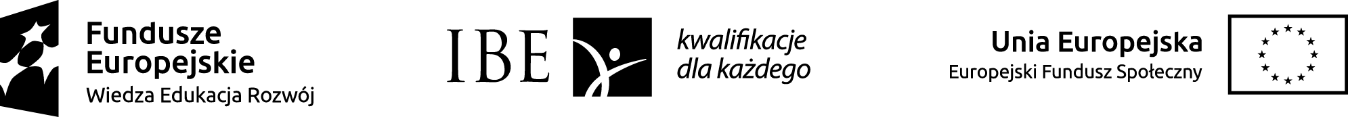 Załącznik nr 6do ogłoszenia nr IBE/69/2021 wzór umowyWZÓR - UMOWA nr ________________2021(dalej: „Umowa”)zawarta ________2021 w Warszawiepomiędzy:Instytutem Badań Edukacyjnych z siedzibą w Warszawie przy ul. Górczewskiej 8, 01-180 Warszawa, wpisanym do rejestru przedsiębiorców Krajowego Rejestru Sądowego prowadzonego przez Sąd Rejonowy dla m.st. Warszawy, XII Wydział Gospodarczy Krajowego Rejestru Sądowego pod numerem KRS: 0000113990, posługującym się NIP: 5250008695 oraz REGON: 000178235, reprezentowany przez:.............................................................................................................................................zwany dalej: “Zamawiającym”a ...........................................................................................................................................................................................................................................................................................................................................................................................................................zwany/zwana dalej: “Wykonawcą” [Preambuła]Niniejsza umowa (dalej: Umowa), zostaje zawarta w wyniku udzielenia zamówienia publicznego w trybie poza ustawą z dnia 11 września 2019r. Prawo zamówień publicznych (Dz. U. Z 2019 poz. 2019 ze zm.), w zgodzie z postanowieniami art. 2 ust. 1 pkt 1) tej ustawy. § 1 [Przedmiot umowy]Wykonawca przyjmuje do wykonania zamówienie (dalej również „Zamówienie”) polegające na:przeprowadzeniu 10 jednodniowych seminariów informacyjnych, przez zespół składający się z 3 ekspertów, przeznaczonych dla przedstawicieli szkół wyższych, zorganizowanych przez Zamawiającego w trybie online. Celem seminariów jest informowanie i przygotowanie uczelni do opracowywania opisów syntetycznych charakterystyk kwalifikacji pełnych właściwych dla szkolnictwa wyższego. Każde seminarium jest przewidziane średnio na ok. 20 uczestników;udzielaniu indywidualnych konsultacji przedstawicielom uczelni, które zadeklarują chęć opracowania opisów syntetycznych charakterystyk kwalifikacji pełnych właściwych dla szkolnictwa wyższego i podpiszą umowę z Instytutem Badań Edukacyjnych (IBE) na opisanie określonej puli kwalifikacji. Pula godzin konsultacyjnych przewidziana w ramach zamówienia to maksymalnie 120 godzin zegarowych;Wykonawca zobowiązucje się wykonać Zamówienie zgodnie z Umową oraz Opisem Przedmiotu Zamówienia (dalej: OPZ) i złożoną ofertą, które stanowią odpowiednio załącznik nr 1 i 2 do Umowy.W ramach realizacji Zamówienia Wykonawca wypracuje i dostarczy Zamawiającemu następujące produkty: prezentacja/-e multimedialna/-e z seminariówdodatkowe materiały wykorzystywane na seminariach informacyjnych i konsultacjach (np. konspekt ćwiczeń, screeny z czatów prowadzonych w trakcie spotkań, screeny wirtualnych tablic wypracowanych w trakcie pracy w grupach).w przypadku konsultacji: notatki ze spotkań konsultacyjnych przygotowane według wzoru przekazanego przez Zamawiającego.Wykonawca będzie realizował Zamówienie za pomocą własnego sprzętu komputerowego i sieci Internet.Zamawiający zobowiązuje się do udostępnienia Wykonawcy platformy internetowej na której zostaną przeprowadzone seminaria.Wykonawca dołoży wszelkich starań celem zapewnienia właściwego poziomu merytorycznego wykonywanych czynności, według swojej najlepszej wiedzy i doświadczenia zawodowego.Wykonawca bez zgody Zamawiającego nie jest uprawniony do powierzenia wykonania Zamówienia i/lub jego części osobie trzeciej za wyjątkiem osób, którymi posługuje się przy realizacji Zamówienia.Jeżeli w trakcie realizacji Zlecenia, zostaną wypracowane pomysły, koncepcje lub utwory w rozumieniu Ustawy z dnia 4 lutego 1994 r. o prawie autorskim i prawach pokrewnych (Dz. U. z 2019 r. poz. 1231, z 2020 r. poz. 288.), całość autorskich praw majątkowych na wszystkich możliwych polach eksploatacji oraz prawa zależne do Utworów będą przysługiwały Zamawiającemu, bez prawa do żądania przez Zleceniobiorcę dodatkowego wynagrodzenia z tego tytułu, w tym utwory/produkty o których mowa w ust. 3 powyżej.W przypadkach określonych w ust. 8 powyżej, mają zastosowanie postanowienia § 9 Umowy.§ 2 [Terminy realizacji umowy]Wykonawca przystąpi do realizacji Zamówienia w dniu zawarcia Umowy i wykona je w terminie do dnia 31 marca 2022 roku.Ramowy harmonogram realizacji zamówienia zostanie ustalony z wyłonionym zespołem ekspertów po zawarciu umowy, ostateczne terminy seminariów oraz konsultacji zostaną ustalone przez Zamawiającego w porozumieniu z Wykonawcą, w trakcie realizacji umowy.Wykonawca wykona umowę w terminie określonym w ust.1 i w tym terminie procedura odbioru opisana w § 5 Umowy, zostanie zakończona.§ 3 [Wynagrodzenie wykonawcy]Z tytułu wykonania Umowy Zamawiający zapłaci Wykonawcy maksymalne wynagrodzenie w kwocie brutto nie większej niż….........………. zł (słownie: …….…..), zgodnie ze złożoną przez Wykonawcę ofertą,  z zastrzeżeniem poniższych postanowień.Rzeczywista kwota wynagrodzenia, należna Wykonawcy stanowi sumę:iloczynu liczby zrealizowanych seminariów oraz ceny jednostkowej seminarium wynoszącej……………………………iloczynu liczby zrealizowanych godzin konsultacyjnych oraz ceny jednostkowej za godzinę konsultacji wynoszącej ………………………….Wykonawcy nie przysługuje odszkodowanie w przypadku nie zrealizowania pełnego zakresu Zamówienia.W przypadku niepełnej realizacji seminariów informacyjnych oraz indywidualnych konsultacji wynagrodzenie wypłacone będzie adekwatnie do rzeczywistej liczby zrealizowanych spotkań zgodnie z jednostkową ceną seminarium/godziny konsultacji przyjętej w ust. 2.W wynagrodzeniu mieszczą się wszelkie koszty, opłaty i wydatki, które Wykonawca zobowiązany jest ponieść w związku z prawidłową realizacją Zamówienia.Wynagrodzenie obliczone w sposób określony w ust. 2, będzie wypłacane z dołu, po każdym kwartale realizacji Umowy na podstawie prawidłowo wystawionej faktury VAT, w terminie do 21 dni od dnia jej otrzymania przez Zamawiającego, przelewem na rachunek bankowy w niej wskazany.  W przypadku, jeżeli do końca realizacji Umowy, pozostanie mniej czasu, niż jeden kwartał, płatność nastąpi z dołu za ten okres, uwzględniając odpowiednio postanowiania Umowy.Podstawą do wystawienia faktury o której mowa w ust. 6 jest podpisane przez Zamawiającego sprawozdanie o którym mowa w § 5 ust. 1 i 2 Umowy oraz protokół zdawczo-odbiorczy produktów, o którym mowa w § 5 ust. 3-5 Umowy.Dniem zapłaty jest dzień wydania polecenia obciążenia rachunku bankowego Zamawiającego.§ 4 [Ogólne zasady współpracy]Wykonawca oświadcza, że:posiada wszelkie niezbędne kwalifikacje, w szczególności wiedzę, uprawnienia, umiejętności, doświadczenie i środki techniczno-organizacyjne niezbędne do prawidłowego wykonania Zamówienia;wykona Zamówienie dochowując najwyższej możliwej staranności wynikającej z profesjonalnego charakteru prowadzonej przez niego działalności.Wykonawca zobowiązany jest:do ścisłej współpracy z Zamawiającym przy realizacji Zamówienia;do pozostawiania w kontakcie z Zamawiającym oraz udzielania mu wszelkich żądanych informacji dotyczących realizacji Zamówienia;niezwłocznie, informować Zamawiającego o wszelkich okolicznościach mogących mieć wpływ na jakość lub terminowość realizacji Zamówienia lub okolicznościach mogących utrudnić realizację Umowy, pod rygorem utraty prawa do powoływania się na te okoliczności przy ostatecznym rozliczeniu Umowy;do zachowania w tajemnicy wszelkich materiałów i informacji w posiadanie, których wszedł w związku z wykonywaniem Umowy, w szczególności Wykonawca jest zobowiązany do zachowania w tajemnicy wykonanych opracowań do czasu ich upublicznienia przez Zamawiającego;§ 5 [Sprawozdawczość i odbiór]Wykonawca w terminie 7 dni roboczych od zakończenia danego kwartału realizacji Zamówienia, zobowiązany jest złożyć Zamawiającemu sprawozdanie z przebiegu realizacji Umowy, zawierające w szczególności liczbę zrealizowanych seminariów oraz liczbę zrealizowanych godzin konsultacyjnych.Zamawiający w terminie 5 dni roboczych dokona weryfikacji poprawności i kompletności złożonego sprawozdania. O ile do sprawozdania nie zostaną zgłoszone uwagi, przyjmuje się, że zostało ono przyjęte po upływie wskazanego w zdaniu pierwszym terminu.Wraz ze sprawozdaniem o którym mowa w ust. 1 powyżej, Wykonawca każdorazowo przekaże Zamawiającemu produkty o których mowa w § 1 ust. 3 Umowy.  Z czynności przekazania produktów, Strony sporządzają protokół przekazania. Nieobecność przedstawiciela Wykonawcy lub jego odmowa podpisania protokołu nie wstrzymuje jego sporządzenia.W przypadku stwierdzenia wad produktów, które dadzą się usunąć Zamawiający w terminie 5 dni roboczych wskazuje je Wykonawcy, z tym że Zamawiający może poprzestać jedynie na wskazaniu rodzaju wad. Wykonawca w terminie do 2 dni roboczych od dnia ich wskazania usuwa wszystkie wady i składa Zamawiającemu dany produkt w stanie wolnym od wad. W przypadku, gdy dany produkt nie zawiera wad, albo zawiera wady, które nie dadzą się usunąć, Strony niezwłocznie sporządzają protokół zdawczo-odbiorczy, w którym odnotowują ewentualne wady. Nieobecność przedstawiciela Wykonawcy lub jego odmowa podpisania protokołu nie wstrzymuje jego sporządzenia.Jeżeli wady, o których mowa w ust. 4 i 5, nie są istotne lub są istotne i nie da się ich usunąć, Zamawiający może odpowiednio obniżyć wynagrodzenie Wykonawcy. Obniżenie wynagrodzenia następuje na podstawie oszacowania wartości wadliwego produktu dla Zamawiającego. Obniżenie wynagrodzenia, o którym mowa w ust. 6 powyżej, nie stoi na przeszkodzie w nałożeniu na Wykonawcę kar umownych.§ 6 [Obowiązki EFS]Zamawiający oświadcza, że Zamówienie jest udzielane w ramach zlecenia zadań lub ich części w ramach projektu (dalej również „projektu”): „Wsparcie rozwoju ZSK w szczególności na poziomie regionalnym poprzez wdrażanie rozwiązań i inicjatyw skierowanych do użytkowników końcowych systemu -ZSK 4, POWR.02.13.00-00-0001/19”, współfinansowanego przez Unię Europejską ze środków Europejskiego Funduszu Społecznego, w ramach Programu Operacyjnego Wiedza Edukacja Rozwój. Wykonawca zobowiązuje się do przestrzegania zasad wizualizacji – które zostaną przekazane Wykonawcy w trybie roboczym. § 7 [Nienależyte realizowanie Zamówienia]Wykonawca jest odpowiedzialny względem Zamawiającego za niewykonanie lub nienależyte wykonanie Umowy na zasadach ogólnych. Zamawiający może nałożyć na Wykonawcę kary umowne w wysokości:20% wynagrodzenia brutto określonego w § 3 ust. 1 Umowy, w przypadku rozwiązania Umowy przez Zamawiającego z powodów, o których mowa w § 8;1000 zł za odwołanie ustalonego seminarium informacyjnego, po ostatecznym ustaleniu jego terminu przeprowadzenia zgodnie z  § 2 ust. 2, z winy Wykonawcy1 % wynagrodzenia brutto określonego w § 3 ust. 1 Umowy za każdy dzień zwłoki w realizacji Zamówienia w stosunku do terminu wskazanego w § 2 ust. 1 UmowySposób nakładania kar umownych ma charakter dyscyplinujący i ma zapewnić prawidłowe wykonanie Zamówienia, a ich  celem nie jest wyłącznie wyrównanie szkód poniesionych w związku z niewykonaniem lub niewłaściwym wykonaniem Umowy.Nałożenie kary umownej następuje na podstawie stosownego oświadczenia Zamawiającego, a wysokość nałożonych kar umownych nie może przekroczyć 30 % wynagrodzenia Wykonawcy określonego w § 3 ust. 1 Umowy.Zamawiający ma prawo do żądania od Wykonawcy odszkodowania przenoszącego wysokość nałożonych kar umownych w przypadku, gdy wysokość poniesionej szkody przekracza wysokość nałożonej kary umownej.Oświadczenie o nałożeniu kary umownej może być złożone Wykonawcy przez Zamawiającego także w trakcie realizacji Zamówienia, w szczególności niezwłocznie po wystąpieniu zdarzenia uprawniającego Zamawiającego do nałożenia na Wykonawcę kary umownej.Nałożona kara umowna zmniejsza wartość wynagrodzenia należnego Wykonawcy. Zamawiający ma także prawo dokonać jej potrącenia, bez wzywania Wykonawcy do jej zapłaty, na co ten ostatni wyraża zgodę.§ 8 [Odstąpienie od umowy]Z ważnych powodów Zamawiający może odstąpić od Umowy w całości lub części bez odszkodowania dla Wykonawcy. Za ważne powody Strony uznają następujące zdarzenia:Wykonawca odmówi realizacji lub zaprzestanie realizować Zamówienie; zwłoka w realizacji Zamówienia będzie trwała dłużej niż 10 dni w odniesieniu do terminu wskazanego w § 2 ust. 1gdy Wykonawca realizuje Umowę w sposób sprzeczny z jej postanowieniami i nie zmienia sposobu jej realizacji w terminie określonym w wezwaniu Zamawiającego; trzykrotnego odwołania ustalonego seminarium informacyjnego z winy WykonawcyOdstąpienie od umowy następuje na podstawie stosownego oświadczenia Zamawiającego złożonego Wykonawcy drogą elektroniczną. Zamawiający ma prawo do odstąpienia od umowy w terminie 10 dni od dnia zaistnienia którejkolwiek z okoliczności o których mowa w ust 1.§ 9 [Prawa autorskie]Wykonawca przenosi na Zamawiającego całość autorskich praw majątkowych do wszystkich Utworów które powstaną w toku realizacji przedmiotu Umowy, a będą utworem w rozumieniu ustawy z dnia 4 lutego 1994 r. o prawie autorskim i prawach pokrewnych (Dz. U.  2019 r., poz. 1231 z późn. zm.) dalej również „prawa autorskiego”.Przejście autorskich praw majątkowych do Utworu, następuje z chwilą wydania jego materialnych nośników Zamawiającemu lub z chwilą wprowadzenia utworu do środka komunikacji elektronicznej w taki sposób, że Zamawiający mógł się z nim zapoznać.Przeniesienie autorskich praw majątkowych do Utworów obejmuje pola eksploatacji wymienione w art. 50 ustawy z dnia 4 lutego 1994 roku o prawie autorskim i prawach pokrewnych, w szczególności pola eksploatacji:wytwarzanie nieograniczonej ilości egzemplarzy utworu z zastosowaniem technik: poligraficznych, reprograficznych, informatycznych, fotograficznych, cyfrowych, na nośnikach optoelektronicznych, fonograficznych, zapisu magnetycznego, audiowizualnych lub multimedialnych;wprowadzanie do obrotu oryginału albo egzemplarzy, najem lub użyczenie oryginału albo egzemplarzy, na których utwór utrwalono - bez ograniczeń przedmiotowych, terytorialnych i czasowych, bez względu na przeznaczenie;wprowadzenie do pamięci komputera i systemów operacyjnych;rozpowszechnianie w sieciach informatycznych lub teleinformatycznych, w tym w Internecie, w taki sposób aby dostęp do utworu przez osoby trzecie był możliwy w wybranym przez nie miejscu i czasie;publiczne wykonanie, wystawienie, wyświetlenie, odtworzenie, nadawanie, reemitowanie, w tym za pośrednictwem sieci kablowych i satelitarnych;wydawanie całości lub fragmentów utworu w publikacjach zbiorowych w postaci książkowej (albumy, katalogi, leksykony), wydawnictwach multimedialnych, samodzielnie lub w wydaniach z utworami innych podmiotów;rozpowszechnianie, w szczególności po dokonaniu opracowania redakcyjnego, polegającego m.in. na wprowadzaniu śródtytułów, podtytułów, opisów;wykorzystywanie w celach informacyjnych, promocji i reklamy;nieodpłatne lub odpłatne wypożyczenie lub udostępnienie zwielokrotnionych egzemplarzy;opracowanie w szczególności polegające na przeróbce, zmianie, wykorzystaniu części, przemontowaniu utworu oraz korzystanie i rozporządzanie opracowaniem.Wykonawca oświadcza, że realizując Umowę nie naruszy praw majątkowych osób trzecich i przekaże utwór w stanie wolnym od obciążeń prawami tych osób.Na podstawie art. 21 ust. 2[1] prawa autorskiego Wykonawca  zrzeka się pośrednictwa organizacji zbiorowego zarządzania prawami autorskimi w zakresie korzystania z utworu polegającego na publicznym udostępnianiu utworu w taki sposób, aby każdy mógł mieć do nich dostęp w miejscu i czasie przez siebie wybranym.Wykonawca wyraża zgodę na dokonywanie przez Zamawiającego w jego imieniu nadzoru autorskiego nad wykonanym Utworem.Wykonawca zapewnia, że żaden z ewentualnych twórców ani współtwórców utworu nie będzie wykonywał osobistych praw majątkowych wynikających z autorstwa utworu.Przeniesienie praw majątkowych nie jest ograniczone pod względem celu rozpowszechniania utworu, ani też pod względem czasowym i terytorialnym, a prawa te mogą być przenoszone na inne podmioty bez żadnych ograniczeń.Zamawiającemu przysługuje wyłączne prawo zezwalania na wykonywanie zależnych praw autorskich lub praw z utworu.Wykonawca oświadcza, że przed przejściem praw autorskich na Zamawiającego, Zamawiający jest uprawniony do nieodpłatnego korzystania z wszelkich utworów powstałych w związku realizacją Umowy, a udostępnionych mu przez Wykonawcę.W okresie realizacji Umowy, w zakresie niezbędnym do jego prawidłowej realizacji Wykonawcy przysługuje niewyłączna licencja na posługiwanie się i ewentualne dalsze opracowywanie utworów przekazanych już Zamawiającemu.§ 10 [Dane osobowe]Kwestie związane z przetwarzaniem danych osobowych w związku z realizacją przez Wykonawcę Zamówienia, zostaną ustalone odrębną umową.§ 11 [Osoby uprawnione do wzajemnych kontaktów]Strony postanawiają, że obok innych osób dysponujących stosownymi pełnomocnictwami, osobami upoważnionymi do składania oświadczeń związanych z realizacją Umowy, w tym podpisaniem protokołu odbiorczego oraz sprawozdań określonych w § 5 Umowy są:ze strony Zamawiającego:…………………………………………………..ze strony Wykonawcy:…………………………………………………..Każda ze Stron może dokonać zmian reprezentujących jej osób, o których mowa w ust. 1. Zmiana następuje na podstawie pisemnego zawiadomienia drugiej Strony, pod rygorem nieważności i nie stanowi zmiany Umowy.§ 12 [Postanowienia końcowe]Zmiana Umowy wymaga formy pisemnej pod rygorem nieważności.O ile Umowa nie stanowi inaczej, wszelkie oświadczenia (w tym protokoły) Strony składają sobie na piśmie lub za pośrednictwem teleinformatycznych środków przekazu (faksem, poczta email). Wszelkie załączniki do Umowy stanowią jej integralną cześć.Nieważność któregokolwiek postanowienia Umowy nie powoduje nieważności całej Umowy. W przypadku, gdy którekolwiek z postanowień Umowy zostanie prawomocnie uznane za nieważne, w jego miejsce stosuje się odpowiedni przepis prawa powszechnego. Nagłówki używane w Umowie służą jedynie do celów technicznych i nie mogą być przedmiotem odrębnej interpretacji w oderwaniu od właściwego tekstu.Strony zobowiązują się informować wzajemnie na piśmie o wszelkich pojawiających się zmianach danych teleadresowych, a korespondencja przesyłana zgodnie z zadeklarowanymi danymi, jest uważana za doręczoną właściwie.Wysłanie pisma na adres Strony w przypadku jego niepodjęcia, wywołuje skutek doręczenia z dniem upływu powtórnej awizacji pisma.W sprawach nieuregulowanych Umową zastosowanie mają odpowiednie przepisy kodeksu cywilnego.Sądem właściwym do rozstrzygania sporów mogących zaistnieć w związku z Umową jest Sąd miejscowo właściwy dla siedziby Zamawiającego.Umowę sporządzono w dwóch jednobrzmiących egzemplarzach, po jednym dla każdej ze Stron.Lista załączników:Opis Przedmiotu ZamówieniaOferta Wykonawcy............................................................................ZamawiającyWykonawca